1. Краткий инвестиционный меморандумЦель данного бизнес-плана — привлечь внимание инвесторов к вложению инвестиций в открытие ателье по пошиву верхней одежды.Ателье планируется открыть на базе действующего предприятия ООО «Гермес», которое занимается коммерческой деятельностью в области снабжения верхней одеждой производственных фирм и предприятий города.Основные характеристики продукции и ее преимущества на рынке: Верхняя одежда изготавливается с соответствиями с особенностями фигуры заказчика и направлениями моды, а также с использованием новых технологий и материалов для пошива верхней одежды. Высокое качество изготовления по невысокой цене.В последние время рынок верхней одежды города М далеко не отличается богатым разнообразием, поэтому все чаще многие работники представительных фирм отдают предпочтение индивидуальному пошиву одежды.Создание подобного ателье предполагает грамотный выбор такой рыночной ниши, где фирма могла бы строить свою долгосрочную стратегию. Главной целью организации фирмы является получение прибыли.Основные мероприятия, осуществляемые для обеспечения конкурентоспособности ателье: повышение качества продукции, рекламные мероприятия, снижение цены на услуги, качественное обслуживание.Целевые рынки и место предприятия на этих рынках:Обеспечение конкурентных позиций целевых рынков, сбалансированность с общим рынком потребительских товаров.Основные цели предприятия: увеличение объема продаж, получение прибыли, увеличение доли продукции предприятия на существующем рынке, захват новых рынков.2. Описание бизнеса, продукта или услугиОбщество с ограниченной ответственностью «Гермес» организовано в 1999 году.ООО «Гермес» действует на основании устава разработанным в соответствии с положениями Гражданского кодекса Российской Федерации и Федерального закона Российской Федерации от 8 февраля 1998 года (в ред. от 21.03.02г.) N 14-ФЗ «Об обществах с ограниченной ответственностью».Местом нахождения ООО «Гермес» является место постоянного нахождения его органов управления и основное место его деятельности.Общество является юридическим лицом по российскому праву: имеет в собственности обособленное имущество и отвечает по своим обязательствам этим имуществом, может от своего имени приобретать и осуществлять имущественные и личные неимущественные права, нести обязанности, быть истцом и ответчиков в суде.Общество может иметь гражданские права и нести гражданские обязанности, необходимые для осуществления любых видов деятельности, не запрещенных федеральными законами, если это не противоречит предмету и целям деятельности, определенными Уставом Общества.Права и обязанности юридического лица Общество приобретаем момента его государственной регистрации.Предприятие было организованно для получения максимальной прибыли путем удовлетворения спроса производственных предприятий города и населения М на верхнюю одежду. Руководство ООО «Гермес» провело маркетинговые исследования и заключило ряд выгодных договоров с различными российскими производителями верхней одежды,таких как ОАО «Челябинская одежда», ЗАО «Барнаульский костюм». В результате за счет более выгодной цены на предлагаемую продукцию предприятие успешно заняло место на рынке верхней одежды города. Предприятие обеспечивало верхней одеждой, такие крупные предприятия какВ 2000 году предприятие уже имело долгосрочные связи с производителями верхней одежды, что способствовало укреплению позиций фирмы на рынке. Руководство ООО «Гермес» организовывает швейный цех, где начинается производство верхней одежды.На сегодня в фирме насчитывается 13 человек (рис. 1) . Швейный цех занимает 82 м и обеспечен оборудованием для производства верхней одежды в ассортименте. Ассортимент, выпускаемой продукции зависит от спроса на рыке, сезона и т.п.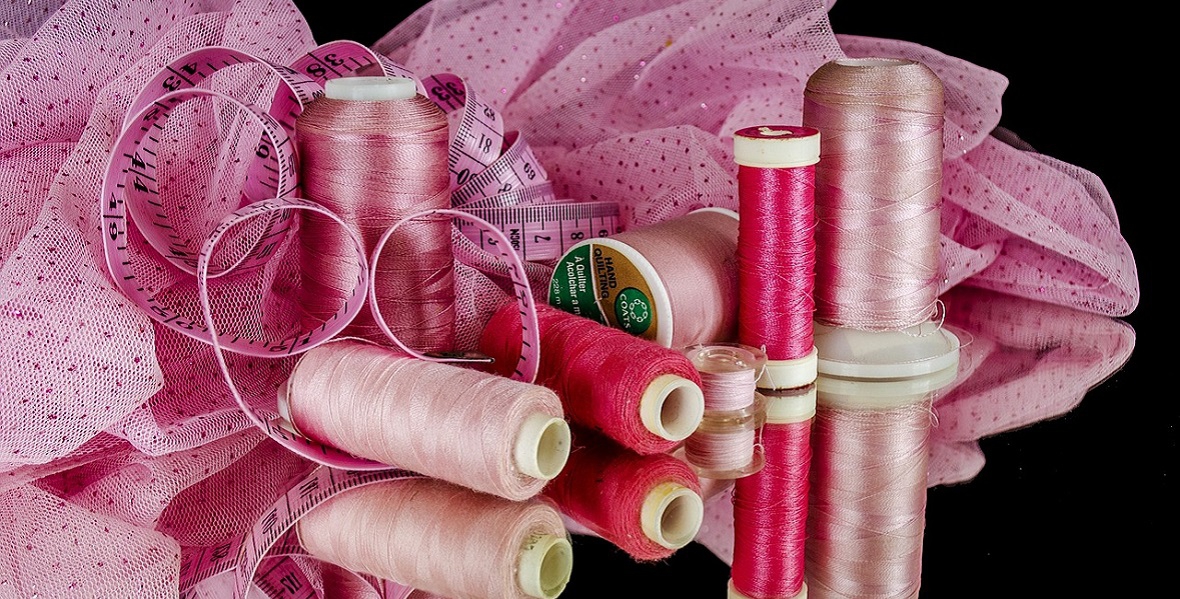 Миссия фирмы «Гермес»:Фирма — средний производитель верхней одежды на рынке; обеспечивает своих клиентов только качественными, эстетичными и доступными для всех комплектами верхней одежды с целью завоевания полного лидерства по данному направлению.Цели фирмы «Гермес» представлены на рис. 2.Обеспечение круглогодичности путем дифференциации предложений, т.е. предложение продукции с учетом сезонности и спроса со стороны потребителей. От этого зависит объем продаж.Дадим основные характеристики отрасли, специализирующейся на производстве и реализации верхней одежды и средств индивидуальной защиты:Масштабы рыка имеют местный и частично региональный характер. Стадия жизненного цикла отрасли — - подъем, развитие. Количество фирм на местном уровне ограничивается 10-12 предприятиями, производящими верхнюю одежду различного назначения.ООО «Гермес» планирует производить следующие костюмы:Летний комплекты верхней спецодежды: простой рабочий костюм за 330 руб. из обычной ткани на пуговицах; рабочий костюм среднего уровня за 360 руб. обычная износоустойчивость, застежки «молния», клёпки; костюм за 400 руб. из высококачественной ткани, с застежками «молния», усиленные клёпками швы, повышая износоустойчивость, фирменный логотип заказчика.Зимние костюмы соответственно дороже из-за утепленной конструкции в зависимости от материала, застежек, утеплителя и оформления стоят от 400 до 600 руб.Динамика ассортимента реализованной продукции представлена на рис. 3.Бизнес фирмы «Гермес» — фирма занимается только производством верхней одежды , и знает, что хочет потребитель, поэтому предлагает только качественную и надежную одежду для любого клиента.Далее проведем SWОТ-анализ деятельности ООО «Гермес»:Сильные стороны:Фирма «Гермес» с начала своего существования ставит перед собой четкие цели действий на ближайший год. Тщательно анализируя каждый шаг действий в соответствии со своими планами, она смогла добиться успеха.За три года фирма «Гермес» стала одним из лидеров в своем сегменте за счет четко спланированной работы и гибкой системы оплаты продукции.Проведение фирмой четко разработанной кадровой политики (каждый ее сотрудник имеет высокую квалификацию или опыт работы в данной сфере).Тщательно налаженная технология работы с покупателями.Долговременное сотрудничество с поставщиками в Барнауле, Белоруссии, где закупается не только готовая продукция, но и фурнитура, сырьё, что укрепляет сотрудничество с фирмами поставщиками.Долговременное сотрудничество с постоянными клиентами фирмы привела к тому, что последние, зная своего партнера с лучшей стороны, повышают объемы закупок ООО «Гермес».Cлабые стороны:Занимаясь только одним направлением производство верхней одежды, фирма «Гермес» сталкивается с серьезными проблемами, касающимися спроса в межсезонье, тогда как другие фирмы могут предложить потребителю разные товары.В среднем производительность одной швеи 5 костюмов в день, т.е.5 костюмов * 5 швей * 264дня в году = 6600 костюмов в год, предприятие достигло предела производства и без модернизации не сможет дольше увеличивать производство.3. Описание рынка сбытаЦелевой сегмент рынка, на котором действует ООО «Гермес» продажа верхней одежды и спецодежды предприятиям города, исключая ОАО «ММК» и населению г. М. Фирма занимает лидирующее место на своем целевом сегменте, на этом же сегменте действуют ряд фирм. Определим долю сегмента ООО «Гермес» в таблице.Доля рынка ООО «Гермес»Для определения целевого рынка сбыта услуг, предоставляемых фирмой «Гермес», проведем сегментацию рынка методом группировок.Целевой сегмент рынка рассматриваемой фирмы определяется во-первых возрастным критерием. Расчеты по возрастным группам приведены в таблице.Сегментирование рынка по возрастному признакуПотенциальный объем продаж услуг ООО «Гермес» определяется суммой потенциального объема продаж по каждому виду услуг.Оптимальной базовой стратегией развития для рассматриваемого предприятия, является сфокусированная стратегия дифференциации, нацеленная на рынок верхней оджеды как элитных покупателей, которые хотят получать товар с первоклассными атрибутами, так и более дешевых и популярных у постоянных клиентов ООО «Гермес».Обосновывая вышеизложенное можно говорить о том, что ООО «Гермес» имеет специальные навыки и умение по обслуживанию целевой рыночной ниши, эти умения заключаются, например, в обслуживании прилегающих к городу сельскохозяйственных предприятий, которые не способны оплатить живыми деньгами потребляемую верхней одежду, а ООО «Гермес» наладила механизм взаимозачетов. Этот сегмент имеет хороший потенциал роста и абсолютно не привлекает конкурентов. Растет и рынок эксклюзивной верхней одежды, где ООО «Гермес» имеет уникальные возможности по обслуживанию ее потребителей, т.к. способно производить продукцию малыми партиями и высокого качества с символикой заказчика. Таким образом, компания имеет достаточно навыков и ресурсов для работы на этом сегменте. Такое поведение нашей фирмы создаёт основу для защиты от пяти конкурентных сил. У фирмы, обслуживающей несколько сегментов рынка специальной одежды (медицина, туризм, охрана т.д.) нет в достатке конкурентных возможностей, чтобы обслуживать целевых клиентов, т.к. производство не имеет достаточной гибкости.Сфокусировав свои усилия на нише верхней одежды и спецодежды, фирма создаёт входные барьеры, которые затрудняют выход конкурентов на целевой сегмент. Воздействие сильных покупателей значительно снижено, так у них нет реальных денег, чтобы отдать их конкурентам. Исключительные способности компании в удовлетворении спроса на эксклюзивную верхнюю одежду также затрудняют проникновение в целевой сегмент товаров-заменителей.КонкуренцияПродукция фирм конкурентов достаточно однообразная, как и технология, нововведений не много. Таким образом, можно выделить следующие группы фирм:фирмы, обеспечивающие спрос на верхнюю одежду. Они придерживаются средних цен на верхней одежду, среднего/низкого качества и характеризуются крайне малой гибкостью и однообразием изготавливаемой продукции. Доходы они получают от массовых продаж;фирмы, ориентированные на специфические виды верхней одежды (медицина, охрана, туризм) — ООО «Русские ткани», и ООО «Глория». Они предлагают среднею и дорогостоящую верхней одежду. Для них характерна средняя гибкость предоставляемых услуг;фирмы, ориентированные на «смешанного» потребителя. К этой группе относится фирма «Гермес», ООО «Экситон», ООО «Неофит» предлагающая верхней одежду различным потребителям с большой дифференцированностью по цене и качеству. Фирмы «Гермес» и «Экситон» имеет большую гибкость и возможность производить продукцию малыми партиями.Нас интересуют фирмы конкуренты, которые входят в третью группу. Проведем их анализ в таблице, где оценим по пятибалльной системе различные характеристики фирм и продукта, который они выпускают.Оценка ближайших конкурентовКак видно из анализа, ООО «Гермес» имеет некоторые конкурентные преимущества, так как отличается гибкостью, не исключает производство как дешевой, так и дорогой верхней одежды производственных нужд для удовлетворения растущего спроса потребителей дорогой верхней одежды с (что подтверждается маркетинговыми исследованиями).Далее анализируя конкурентную ситуацию с помощью модели пяти сил конкуренции, можно сделать следующие выводы.Конкурентные силы со стороны потребителей. Фирма «Гермес» старается постоянно следить за изменениями вкусов, требований, моды, интересов потребителей. Учитывая конкурентную силу последних, она должна принимать во внимание следующие факторы:тенденцию перехода от спроса потребителей на дешевую верхней
одежду к спросу потребителей более дорогую одежду;обязательное условие потребителя — - высокое качество продукции
фирмы в любом ценовом диапазоне;разнообразие предлагаемого продукта в зависимости от сезона и т.д.Конкуренцию со стороны товаров-заменителей создают основные товары-заменители. По отношению к товарам-заменителям можно выделить привлекательность товара фирмы «Гермес» с точки зрения предоставляемого качества, новизны, привлекательной цены и т.д.Конкурентная сила поставщиков — за весь период деятельности фирмы «Гермес» у нее никогда не возникало с ними каких-либо проблем. Сырье для производства верхней одежды поставляется на российский рынок большим количеством фирмы, полностью обеспечивающих спрос, достаточно просто выбрать из перечня поставщиков нужных производителей и разместить у них заказ. Все это значительно снижает конкурентную силу со стороны поставщиков и порождает конкуренцию среди них. Однако, производителей высококачественных и специфических тканей немного и здесь наблюдается более сильное конкурентное влияние. Тем не менее, надежное сотрудничество с поставщиками специфической ткани и материала подтверждается тем фактом, что ООО «Гермес» приобретает у них же и простые виды ткани.Конкуренция со стороны организаций из других отраслей. В последнее время очень часто фирмы из других отраслей решают заняться торговлей верхней одежды в большинстве случаев ради прибыли. Однако, им не удается добиться ожидаемых результатов из-за отсутствия опыта работы в этом бизнесе, предоставления некачественных видов продукции, выбора неверной тактики и др. На рынке, у новичков вероятность стать опасным конкурентом весьма невелика, так как у предприятий-потребителей зачастую нет денег для расчета за верхней одежду, и только опытные продавцы с помощью сложной системы взаиморасчетов могут получить деньги за свою продукцию.4. Продажи и маркетингГлавное в маркетинге целевая ориентация и комплексность, т. е. соединение предпринимательской, хозяйственной, производственной и сбытовой деятельности.Сточки зрения сегментации рынка фирма будет действовать согласно стратегии недифференцированного маркетинга, т. е. различия между сегментами рынка будут игнорироваться.ЦенообразованиеЦены на верхней одежду фирмы следует установить средние, т. к. не все потенциальные потребители имеют высокий уровень дохода.Указанная политика ценообразования нацелена на обеспечение стабильности и создание имиджа престижной фирмы по производству верхней одежды.Эффективные отношения с клиентами будут способствовать увеличению числа клиентов фирмы, формированию имиджа, престижа торговой марки.Кроме того, для продвижения продукции фирма будет вести активную рекламную компанию, особенно в первые месяцы функционирования. Основная задача рекламной компании — обеспечить посещаемость с первых дней работы фирмы, занять преуспевающую позицию на рынке.Фирма предполагает фиксированный рекламный бюджет в размере 40 650 рублей в год. Привлечение потребителей предполагается посредством рекламы в таких печатных средствах, какВ перспективе на ближайшее будущее (предположительно через 3 года с начала существования) фирма планирует применение дополнительных методов продвижения услуг, в частности предполагается выделение части свободных средств на спонсирование различных акций и мероприятий, проводимых в городе М.Реклама на радио дается в дневное время, когда потенциальные клиенты на работе, так как радио слушают в основном на работе. Телевизионная реклама наоборот рассчитана на вечернее время, когда клиенты уже вернулись домой и приступили к просмотру вечерних новостей и телесериалов.Фонд рабочего времени на планируемый год5. План производстваВ швейной промышленности обычно применяется сплошной контроль. И в зависимости от характера производственного процесса контроль будет инспекционным. Его проводит выборочно постоянно действующая в ателье комиссия по качеству. Это входит в обязанности конструктора-технолога.В процессе обработки изделие сравнивается с нормативами и ГОСТами, общими техническими условиями, соответствующие изготавливаемому изделию. Изделия изготавливаются в соответствии с прогрессивной технологией изготовления одежды по индивидуальным заказам населения.Выбранная бригада малой мощности, работающая без разделения труда. Один закройщик обслуживает четырех портных.Минимальная зарплата времени на пошив верхней одежды составила 14,0 часов. Минимальная затрата времени на пошив одного усложняющего элемента равна 1,0 час. Минимальная затрата времени на раскрой 1 условного элемента составляет 0,1 ч. Количество усложняющих элементов в изготавливаемом изделии — 2 штуки.Тогда средняя затрата времени на пошив одного пальто составит:Тср= 14,0+2,23+2* 1,0+2*0,1=18,43 (час.)т=18’43=2,05 (час.)9*8М =-------- = 3,91 (штук)18,43т = -—= 2,05 (час.) 3,91Количество рабочих дней в году берется из фонда рабочего времени. Выпуск изделий в смену:"АОВ = ^ _ = 3,91 (шт.) 18,43П"=3,91*250*1=977,5(шт.)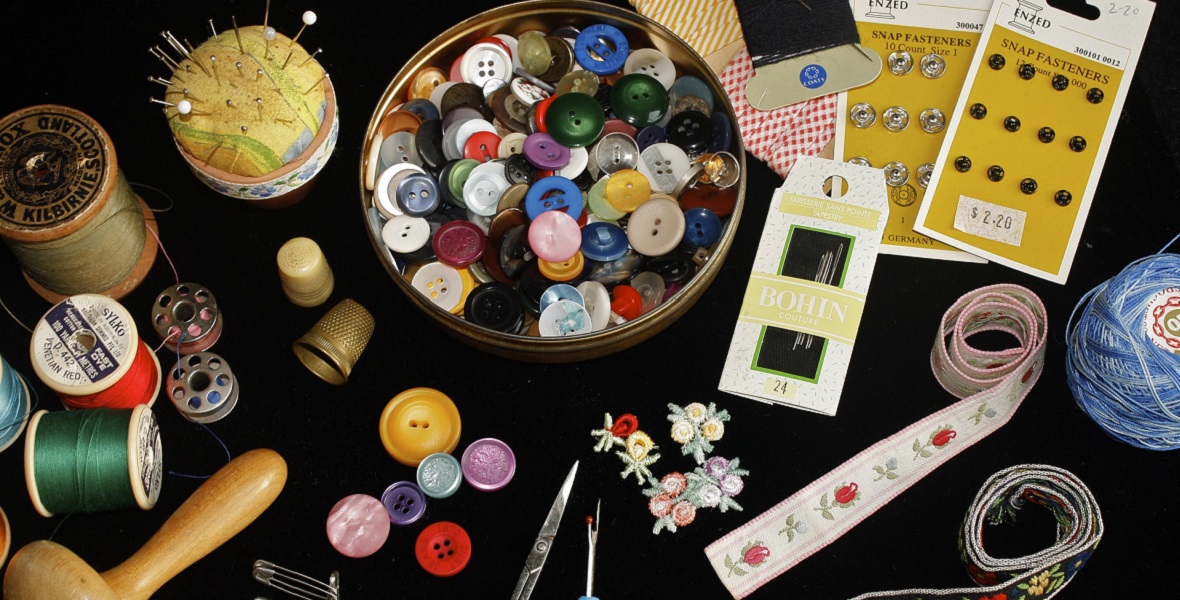 Баланс рабочего времени одного рабочегоРасчет величины расходов при оказании услуг осуществляется в соответствии с гл. 252 «Расходы. Группировка расходов» второй части «Налогового кодекса РФ» № 117-ФЗ от 05.08.2000 г. Группировка расходов представлена в таблице.Группировка расходов по проектируемому изделиюВ статье «Сырье и материалы» учитывается лишь стоимость прикладных материалов, за которые не платит заказчик, перечень которых предусмотрен прейскурантом БО1 (01-15). Расчет затрат выполняется в таблице.Расчет материальной сметыОптовая цена за единицу изделия рассчитывается как разница между розничной (покупной) ценой без НДС и торговой скидкой (торговые скидки установлены в размере 25 % от розничной цены).Сумма затрат по статье «Дополнительная заработная плата» определяется как процент от основной заработной платы (Д) В конкретном случае Д=12 % от основной заработной платы.Статья «Общепроизводственные расходы» определяется косвенным путем (через процент от основной заработной платы). В данную статью входят следующие расходы на топливо и энергию, идущие на технологическое нужды; расходы на ремонт производственных помещений;6. Организационная структураПеред руководством нового производства должна стоять задача внедрения уже устоявшейся в фирме «Гермес» организационной культуры, т.е. стремление к высоким результатам в производственной деятельности и нравственно-этической области, видение фирмой своей миссии, обучение персонала, минимизация аппарата управления и сокращение документооборота. Современная тенденция развития кадрового менеджмента в фирме «Гермес» проявляется в социотехническом конструировании, т.е. в обеспечении рабочего персонала всем необходимым для условий нормального труда, отдыха, организации медицинского, а также социального страхования и т. д.Статья «Общехозяйственные расходы» определяется таким же образом, как и предыдущая и включает в себя затраты, связанные с организацией производства и управления. К ним относятся заработная плата управленческого персонала (директора, бухгалтера и т. д.), расходы на ремонт зданий общего назначения, расходы на канцелярские товары, телефонные и почтово-телефонные расходы, содержание транспортных средств и т. д.Статья «Коммерческие расходы» включает в себя расходы, связанные со сбытом продукции (упаковка, хранение готовых изделий, затраты на рекламу и т. д.)7. Финансовый планФинансовый план подразумевает выполнение расчетов:расчет показателей финансовых результатов (прибыли, рентабельности, затрат на один рубль реализации) и их экономический анализ;распределение чистой прибыли по фондам (фонд накопления, фонд
потребления, резервный фонд для АО);расчет точки безубыточности, построение графика безубыточности,
определение даты, когда проект начнет приносить прибыль;основные технико-экономические показатели деятельности предприятия.Предполагаемая чистая прибыль по итогам года составит 61,794 тыс. рублей, валовая прибыль определится в размере 166,020 тыс. рублей, полная себестоимость годовой реализации услуг будет равна 104,226 тыс. рублей.Увеличение прибыли происходит только за счет увеличения числа клиентов, т. к. в течение трех анализируемых лет цены останутся постоянными.Построим баланс доходов и расходов (табл. 11-12).Анализ баланса показывает, что в первый месяц деятельности расходы превышают доходы на 2159 рублей. Это связано с тем что, фирма только выходит на рынок.Кроме того, большие средства расходуются на рекламу.Из баланса расходов и доходов можно определить соотношение постоянных и переменных затрат в общей их структуре.Расчет баланса доходов и расходов реализации продукцииРасчет баланса доходов и расходов реализацииСтруктура затратДанные таблицы показывают, что значительную долю в общей структуре затрат составляют постоянные затраты. Их доля снижается на второй год деятельности фирмы в основном за счет того, что из статей затрат выбывает строка затрат на выплаты кредита. На третий год, в связи с увеличение количества клиентов увеличивается и доля переменных затрат.На основе полученных прогнозных значений финансовых результатов деятельности фирмы «Гермес» рассчитаем некоторые финансовые коэффициенты, характеризующие ее деятельность.Рентабельность реализации определяется как отношение валовой прибыли от реализации к полной себестоимости продукции.Рентабельность предлагаемых услуг в течение трех прогнозируемых лет постепенно возрастает, так, в первый год функционирования на рынке составляет 0,68, в последующие два года уже достигает 0,9. Данный коэффициент показывает способность фирмы контролировать себестоимость услуг. Увеличение коэффициента в динамике подтверждает правильность выбора стратегии маркетинга и ценовой компании фирмы.Данные для расчета рентабельности представлены в таблице.Данные для расчета рентабельности услуг «Гермес»В первый год фондоотдача составит 15,0 %, во второй — 16,0 %, в третий −0,16 %. Соответственно фондоемкость (величина обратная фондоотдаче) составит 0,68 руб., 0,56 руб., 0,56 руб. соответственно в первый второй и третий годы. Увеличение фондоотдачи в динамике свидетельствует о снижении суммы затрат основных фондов на 1 рубль от стоимости оказываемых услуг. Но в целом величина фондоотдачи очень мала, что говорит о том, что производственные фонды использовались недостаточно эффективно. Поэтому на один рубль от стоимости услуг приходилось соответственно 0,68 руб., 0,56 руб. и 0,57 руб. основных фондов.Уровень прибыльности инвестиций определяется как отношение чистой прибыли к общей сумме вложений. Так, прибыльность инвестиций ЧП «Гермес» составит: 43,19 %, 69,23 % 69,23 % соответственно в первый, второй и третий год деятельности фирмы. Как видно, уровень прибыльности растет в динамике.Для диагностирования движения денежных средств «Гермес» в течение первых трех лет функционирования был разработан документ «График движения денежных средств» (табл. 15). В первый месяц функционирования наблюдается нехватка денежных средств, в дальнейшие месяцы убыток первого месяца покрывается и ситуация первого месяца не повторяется.График движения денежных средств реализации услуг «Гермес», в рубляхТак как, для реализации представленного бизнес — плана предполагается привлечение заемных средств, то начиная со второго месяца в будут произведены отчисления от остатка денежных средств на конец месяца в размере 909 рублей на возвращение кредита. Проценты за кредит начисляются ежемесячно и включены в себестоимость.Основываясь на данных, полученных при проведении вышеописанных вычислений, определим точку безубыточности (нулевую точку), т. е. такой объем производства, при котором предприятие не будет иметь ни прибыли, ни убытков, и построим график достижения безубыточности.Согласно рис. 9 точка безубыточности достигается после оказания 30 штук верхней одежды, т. е. еще в течение первой недели работы.Значение точки безубыточности, определенное по графику подтверждается аналитическим расчетом.Точка безубыточности оказания услуги «Консультации по подбору ткани, фурнитуры» достигается после оказания 103 услуг, т. е. уже на второй месяц работы.Для реализации предложенного проекта потребуется 143,06 тыс. рублей из этих средств размер стартового капитала составляет 119,795 тыс. рублей, рублей — 23,265 тыс. рублей составляют расходы первых трех месяцев.Срок окупаемости проекта определяется как отношение суммы первоначальных инвестиций (143,06 рублей) к сумме чистой прибыли (61,794) рублей, для предложенного проекта составляет 2 года З месяца.Наименование фирмыДоля всего рынка, %Доля бизнес- области, %ООО «Гермес»4,231,81818ООО «Неофит»430,30303ООО «Экситон»215,15152ООО «Глория»215,15152ЗАО «Магнитогорская швейная фабрика»17,575758Итого13,2100%Возрастные группы, летКоличество женщин в группе (чел.)Уд. вес группы, %до 22 лет2219,8222-291412,6130-342219,8235-451917,1246-601917,12старше 60 лет1513,51Итого111100,00Факторы конкурентоспособностиООО«Гермес»КонкуКонкуэентыФакторы конкурентоспособностиООО«Гермес»ООО«Экситон»ООО«Неофит»ЗАО «Магнитогорская швейная фабрика»1 . Продукт и его характеристикиА. Размеры3532Б. Материал5422В. Ассортимент43432. Цена55433. Каналы сбыта52414. Степень охвата рынка42315. Продвижение товара-}322Итого29242214МесяцВсего дней вгодуВ том числеВ том числеПримечаниеМесяцВсего дней вгодуВыходных и праз.днейРабочихПримечание1_19345Январь31 28 3111 9 112019 20Продолжительность очередного отпуска и его вид (по скользящему графику)Февраль31 28 3111 9 112019 20Продолжительность очередного отпуска и его вид (по скользящему графику)Март31 28 3111 9 112019 20Продолжительность очередного отпуска и его вид (по скользящему графику)I квартал903159Продолжительность очередного отпуска и его вид (по скользящему графику)Апрель3031 308 11 1122 20 19Продолжительность очередного отпуска и его вид (по скользящему графику)Май3031 308 11 1122 20 19Продолжительность очередного отпуска и его вид (по скользящему графику)Июнь3031 308 11 1122 20 19Продолжительность очередного отпуска и его вид (по скользящему графику)II квартал913061Продолжительность очередного отпуска и его вид (по скользящему графику)Июль3131 3089 923 22 21Продолжительность очередного отпуска и его вид (по скользящему графику)Август3131 3089 923 22 21Продолжительность очередного отпуска и его вид (по скользящему графику)Сентябрь3131 3089 923 22 21Продолжительность очередного отпуска и его вид (по скользящему графику)III квартал922666Продолжительность очередного отпуска и его вид (по скользящему графику)Октябрь31 30 318 10 1023 20 21Продолжительность очередного отпуска и его вид (по скользящему графику)Ноябрь31 30 318 10 1023 20 21Продолжительность очередного отпуска и его вид (по скользящему графику)Декабрь31 30 318 10 1023 20 21Продолжительность очередного отпуска и его вид (по скользящему графику)IV квартал922864Продолжительность очередного отпуска и его вид (по скользящему графику)Итого за год:365115250№ п/пПоказательПлан на годПлан на годПлан на год№ п/пПоказательв дняхв часахв%123451Календарный фонд времени3652Количество выходных и праздничных дней1153Номинальный фонд рабочего времени25020001004Не выходы на работу— очередные отпуска241929,6— не выходы по болезни3241,2— отпуск в связи с родам3241,2— отпуск учащимся3241,2— выполнение государственных и общественных обязанностей2160,85Количество дней не выхода на работу3528014,06Число рабочих дней в году (Э)215172086,07Потери времени внутри рабочего дня— перерывы в работе кормящих матерей20,И— льготные часы подросткам20,118Полезный фонд рабочего времени171699,8Виды расходовФормула расчётаСумма затрат, руб.Сумма затрат, руб.Виды расходовФормула расчётаНа единицуНа объём1234Условно переменные расходыУсловно переменные расходыУсловно переменные расходыУсловно переменные расходы1. Сырьё и материалыИ таблицы 121,0520576,382.Основная заработная плата производственных рабочих30 = Фч * районный коэффициент 30=827986,4*974,1952184,363. Дополнительная заработная плата производственных рабочих, , * д0 100’* 0^9184 46 *116,89114262,123. Дополнительная заработная плата производственных рабочих100116,89114262,12Условно-постоянные расходыУсловно-постоянные расходыУсловно-постоянные расходыУсловно-постоянные расходыВиды расходовФормула расчетаСумма затрат, руб.Сумма затрат, руб.Виды расходовФормула расчетаНаединицуНа объем4. Расходы на подготовку и освоение производства30 * Удельный вес расходов на подготовку и освоение48,7247 609,225. Общепроизводственные3″ * Удельный вес общехозяйственных6. Общехозяйственные расходы30 * Удельный вес общехозяйственных7. Коммерческие расходыСпр*(0,0 1-0,03)8. Итого расходов{-’пол~{-пр ’ К-ом.расх№п/пНаименование материаловНормарасхода наодноизделиеОптоваяцена заед.изд., руб.Суммазатрат,руб.1Ткань клеевая0,0845,03,62Нитки х/б1,653,04,95Всего:8,551 год (месяцы)1 год (месяцы)1 год (месяцы)1 год (месяцы)1 год (месяцы)1 год (месяцы)1 год (месяцы)1 год (месяцы)1 год (месяцы)1 год (месяцы)1 год (месяцы)1 год (месяцы)123456789101112Объем продаж, ед. услуг1543103649324024890300470205434318Цена за ед. продукции303030303030303030303030Выручка от реализации462093001092027907200744027009000141006150130209540Расходы39240114009366638983805366340024105384141223968в том числев том числев том числев том числев том числев том числев том числев том числев том числев том числев том числев том числев том числепостоянные428242324182408241824082408242324182415742324182переменные248770853240811497124621994402858687Баланс77951786952-ИЗО31893431-9665102102952487901854352 год (кварталы)2 год (кварталы)2 год (кварталы)2 год (кварталы)3 годIIIIIIIV3 годОбъем продаж, ед. услуг911755111810533837Цена за ед. продукции3030303030Выручка от реализации27330226503354031590115110Расходы11732117291123911716465712в том числев том числев том числев том числев том числев том числепостоянные1228710612102621041243571переменные21412058201322608546Баланс15598109212230119874685391 год (месяцы)1 год (месяцы)1 год (месяцы)1 год (месяцы)1 год (месяцы)1 год (месяцы)1 год (месяцы)1 год (месяцы)1 год (месяцы)1 год (месяцы)1 год (месяцы)1 год (месяцы)123456789101112Объем продаж, ед. услуг60186206581961203015024097222166Цена за ед. продукции404040404040404040404040Выручка от реализации240074408240232078404800120060009600388088806640Расходы453150025035432249944579420648535176455950904869в том числев том числев том числев том числев том числев том числев том числев том числев том числев том числев том числев том числев том числепостоянные428242324182408241824082408242324182415742324182переменные248770853240811497124621994402858687Баланс-215923503371-22112838-235-312210065021-326402714642 год (кварталы)2 год (кварталы)2 год (кварталы)2 год (кварталы)3 годIIIIIIIV3 годОбъем продаж, ед. услуг4974865465342063Цена за ед. продукции4040404040Выручка от реализации1988019440218402136082520Расходы1442812670122741267252117в том числев том числев том числев том числев том числев том числепостоянные1228710612102621041243571переменные21412058201322608546Баланс54526770956686830403Вид затрат1 год2 год3 годПостоянные0,860,770,84Переменные0,140,160,23Итого100,00100,00100,00Себестоимость услуг, руб.Чистая прибыль, руб.Первый год104,22661,794Второй год85,78899,170Третий год85,03099,689Денежные средства1 год (месяцы)1 год (месяцы)1 год (месяцы)1 год (месяцы)1 год (месяцы)1 год (месяцы)Денежные средства123456Остаток на счете0-12975655149961134416717Сумма от продаж7020167401916051101504015040Итого поступлений70201544324815201062638428957РасходыРасходыРасходыРасходыРасходыРасходыРасходыЗакупка материалов7401402153367713801073в том числеГСМ248770853240811497бумага13927932884216223МБП (ручка)787878787878Журналы мод275275275275275275Заработная плата140014001400140014001400Уплата налогов960960960960960960Арендная плата300030003000300030003000Прочие затраты, в том числеПрочие затраты, в том числеПрочие затраты, в том числеПрочие затраты, в том числеПрочие затраты, в том числеПрочие затраты, в том числеПрочие затраты, в том числеплата процентов за кредит117117117117117117реклама600500400200400200непредвиденныерасходы150015001500150015001500Итого расходов831788798910785487578250Остаток-1297656515905122531762620708Денежные средства1 год (месяцы)1 год (месяцы)1 год (месяцы)1 год (месяцы)1 год (месяцы)1 год (месяцы)Денежные средства789101112Остаток на счете197991505520425340693492446837Сумма от продаж39001500023700100302190016180Итого поступлений236993005544125440995682463017РасходыРасходыРасходыРасходыРасходыРасходыРасходыЗакупка материалов5581244177093916011326в том числеГСМ124621994402858687бумага81270423185391286МБП (ручка)787878787878Журналы мод275275275275275275Заработная плата140014001400140014001400Уплата налогов960960960960960960Арендная плата300030003000300030003000Прочие затраты, в том числеПрочие затраты, в том числеПрочие затраты, в том числеПрочие затраты, в том числеПрочие затраты, в том числеПрочие затраты, в том числеПрочие затраты, в том числеплата процентов за кредит117117117117117117реклама200500400350500400непредвиденные расходы150015001500150015001500Итого расходов831788798910785487578250Остаток159642133434978358344774654314